Please practise your handwriting as well as filling in the spelling word from this week’s spelling list.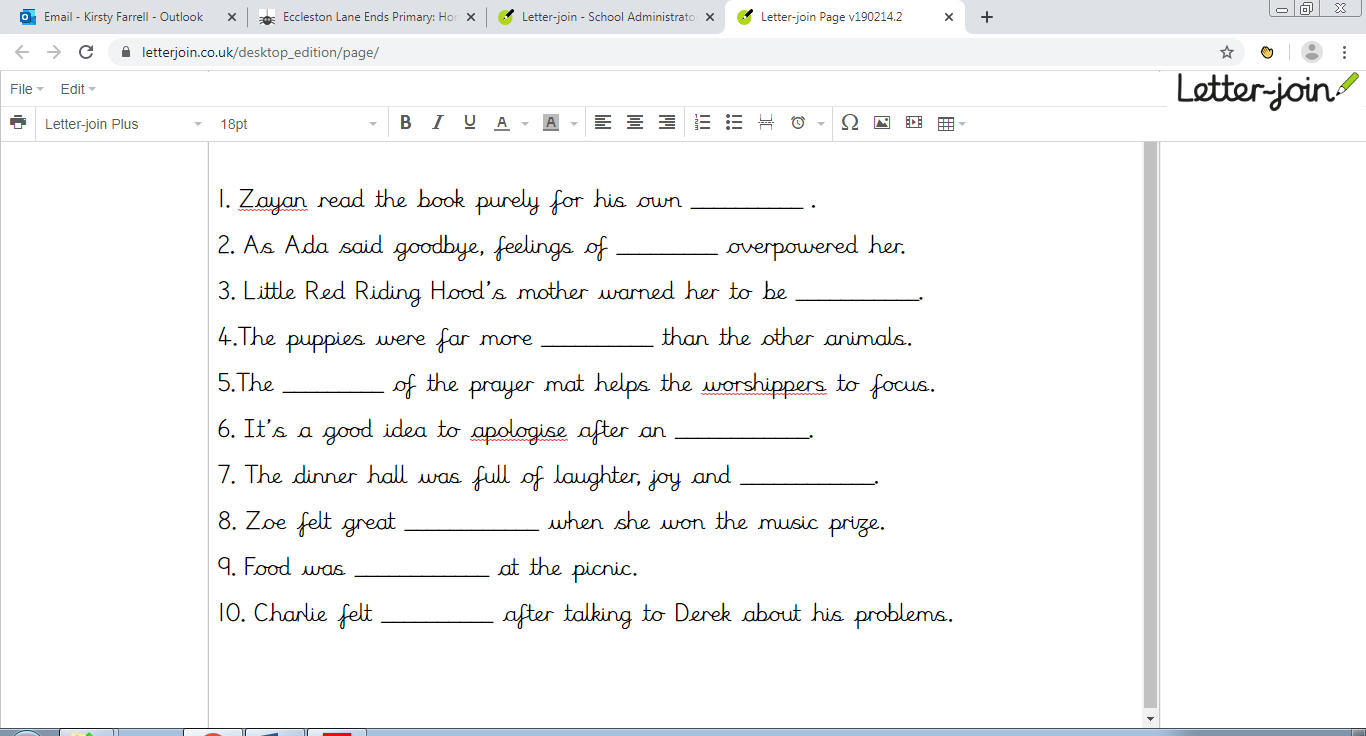 